СПОРТНИ ЗАНИМАНИЯ СЪС СВОБОДЕН ДОСТЪП - ВОЛЕЙБОЛ: ЦПЛР-Спортна Школа „СОФИЯ“ – 40 ОУ „Луи Пастьор“Адрес: гр. София, ж.к. Люлин 9, ул. “Иван Бойчев“№17 / до XII поликлиника/          Kоординатор – Елена Александрова – тел. за контакт: +359 889 62 73 74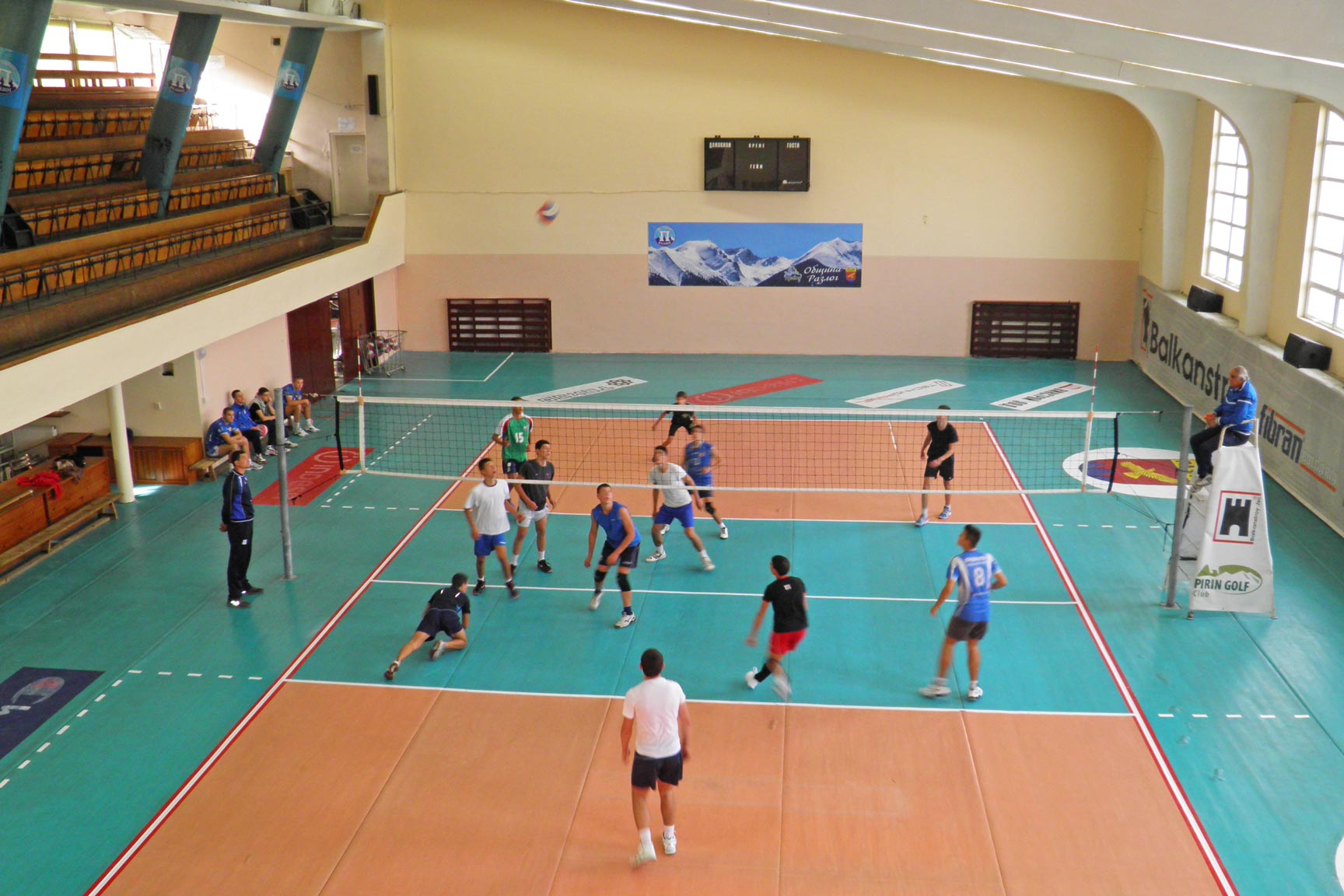 СПОРТНИ ЗАНИМАНИЯ СЪС СВОБОДЕН ДОСТЪП - ХАНДБАЛ: ЦПЛР-Спортна Школа „СОФИЯ“ – спортна площадка, кв. МусагеницаСрещу болница „София Мед“Автобус № 280, спирка - Републикански Невродиспансер          Координатор – Георги Георгиев – тел. за контакт: +359 877 234 717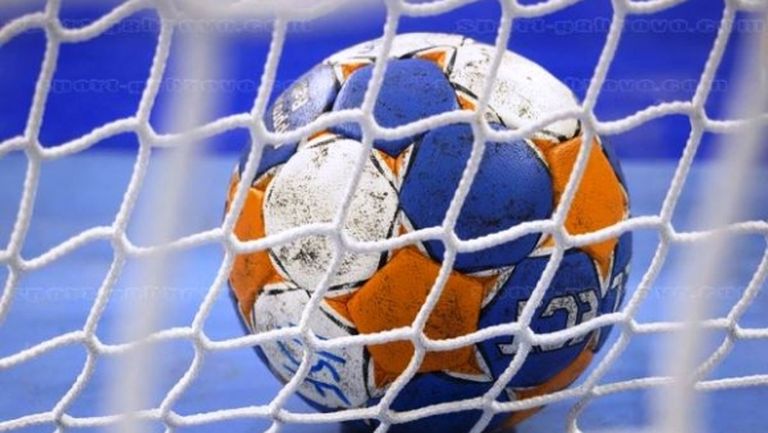 СПОРТНИ ЗАНИМАНИЯ СЪС СВОБОДЕН ДОСТЪП – ЛЕКА АТЛЕТИКА:– Национален стадион „Васил Левски“Координатор – Таня Ковачева, ЦПЛР-Спортна Школа „СОФИЯ“ – тел. за контакт: +359 898 62 05 33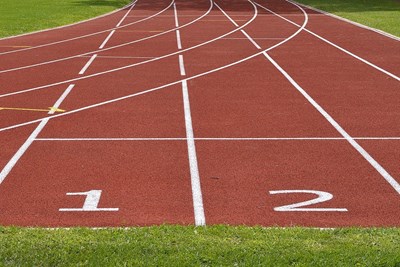 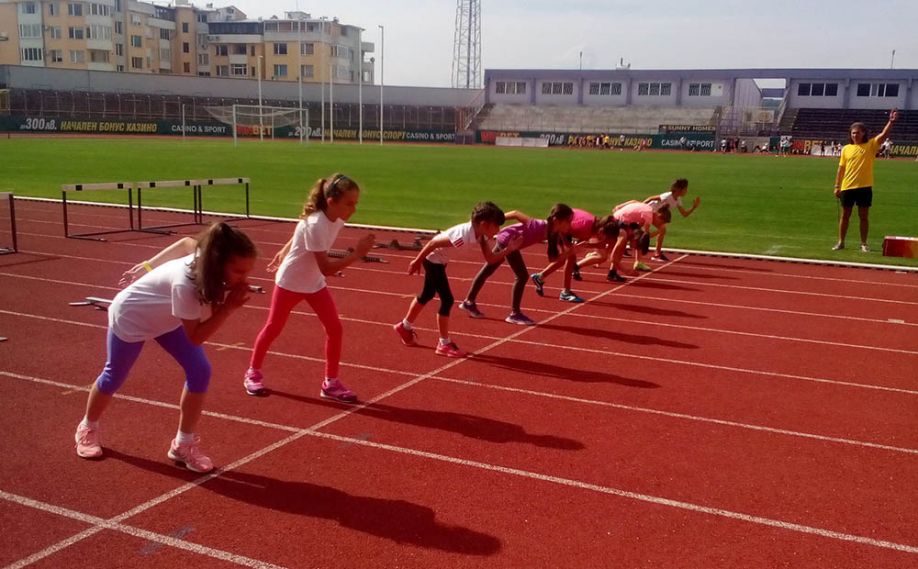 Тенис на маса:ЦПЛР – Спортна школа София, зала – тенис на маса в сградата на 153 СУ „Неофит Рилски“Адрес: гр. София, район Надежда, жк. Свобода, ул. Народни будители № 2 – автобуси № 83; № 85; № 86, № 108; трамвай № 12, маршрутка № 8          координатор – Светослав Ръжанков – тел. за контакт: +359 888 26 79 60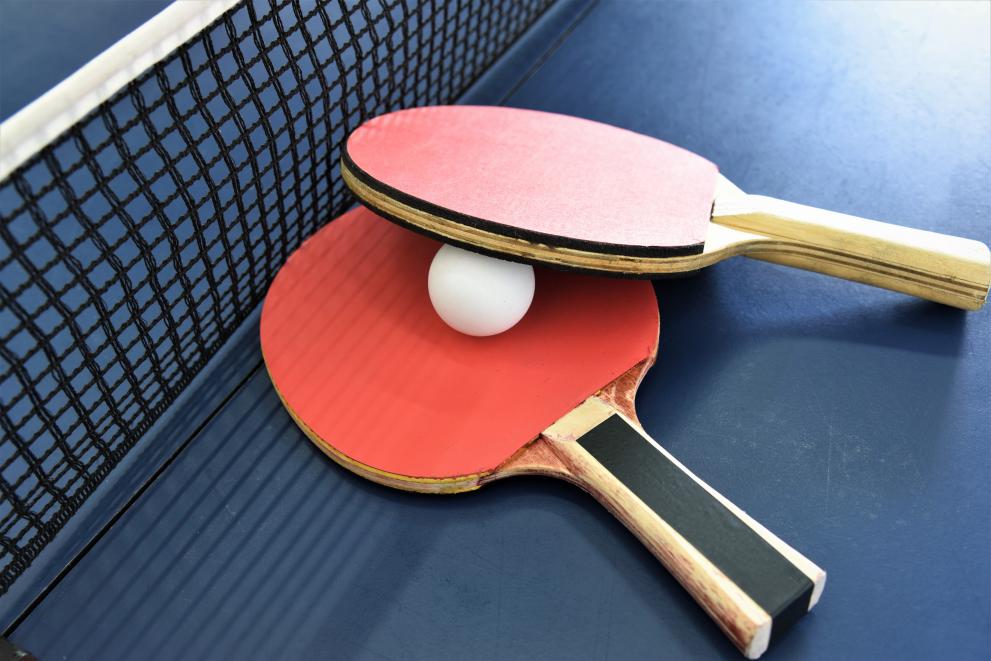 ПЕРИОДМЕСЕЦДЕНЧАСОВИ ГРАФИКСПОРТЕН ОБЕКТНАИМЕНОВАНИЕ20.06.-30.07.22г.понеделниквторниксрядачетвъртъкпетък10.00 -12.00 ч.    40 ОУ „Луи Пастьор“ПЕРИОДМЕСЕЦДЕНЧАСОВИ ГРАФИКСПОРТЕН ОБЕКТНАИМЕНОВАНИЕ01.07.-30.07.23 г.вторникчетвъртъкпетък09.00ч. – 11.00 ч.    Физкултурен салон 8 СУ               ж.к. Младост 1ПЕРИОДМЕСЕЦДЕНЧАСОВИ ГРАФИКСПОРТЕН ОБЕКТНАИМЕНОВАНИЕ20.06.-30.07.23г.понеделниквторниксрядачетвъртъкпетък09.00ч. – 10.00 ч.    Нац. стадион „Васил Левски“ПЕРИОДМЕСЕЦДЕНЧАСОВИ ГРАФИКСПОРТЕН ОБЕКТНАИМЕНОВАНИЕ20.06.-31.07.23г.понеделниксрядапетък10.00 ч.-11.00 ч.Тенис клуб „Надежда 2010“сградата на 153 СУ „Неофит Рилски“